T.C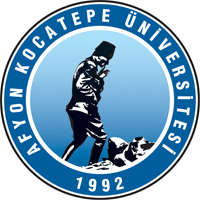 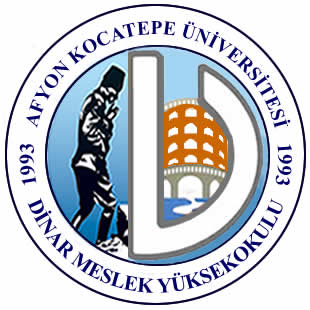 AFYON KOCATEPE ÜNİVERSİTESİDinar Meslek Yüksekokulu Müdürlüğüne                                                            Mazeret Sınavı Başvuru Formu           Dinar Meslek Yüksekokulunuz  ……………………………… bölümü …………………..  nolu öğrencisiyim …../…./20… tarihinden itibaren  ………    gün raporlu olduğumdan ara sınavına katılamadığım aşağıda belirtilen derslerden mazeret sınavı açılması konusunda,  gereğini arz ederim. 								                                            Adı soyadı 									                                                 İmza 	EK : Rapor       DERSİN ADI 	                                  SINAV TARİHİ	                SINAV SAATİ 1.	………………………………	………………………	………………	2. 	………………………………	………………………	………………	3. 	………………………………	……………………….	………………4. 	………………………………	………………………. 	………………5.	………………………………	……………………….              ………………